MOZART Name:  Wolfgang Amadeus Mozart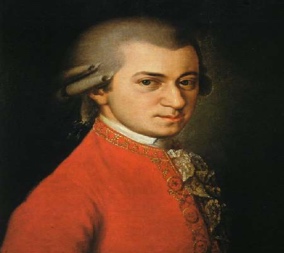 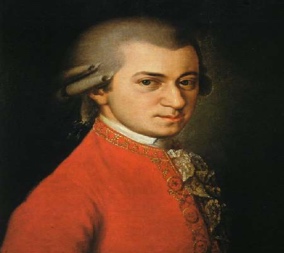 Born: 27 January 1756 Died: 5 December 1791 (35 years old)Country: AustriaInteresting facts:He was one of the greatest composers of classical music ever.He wrote over 600 pieces of music.He was composing music when he was only 5 years old.He was playing music for kings and queens and princesses and royalty all over Europe from age of 6.He could listen to music just once and then go and write it without any mistakes.One of his famous music is symphony number 40 and I listened to it and it is fast and slow.  I liked it.By Paul R